All Community Councillors are summoned to attend a regular Council Meeting onWednesday 3rd January 2018 at 7.30pm at Abermule Community Centre  Email address llandyssilcommunitycouncil@yahoo.co.uk Tel No. 01938554065 Web Site http://www.abermulewithllandyssilcommunitycouncil.org.ukPlanning applications (if any) will be on view from 6.30pm together with plans that come in after the agenda is published, details of which will be placed on the Web Site’s home page. AGENDA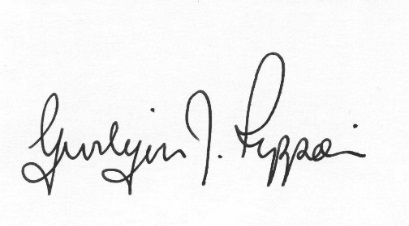 Gwilym J.Rippon Cert He in , MILCMClerk to the Council / Clerc I’r CygorPlease note meetings will finish at  to allow for finance decisions to be implemented also for minutes and other documents to be signed.WelcomeAttendance/ApologiesDeclarations of interestTo confirm the Minutes of the meeting held 6th and 13th December 2017.Information from the minutesClerks reportupdate on the lease for the play area at Abermule School PlanningP/2017/ 1298Expansion of existing free range egg complex encompassing the construction of an additional 32,000 free range poultry unit, erection of six feed silos, extension to hardstanding yard, alteration to private access road, new manure store and landscaping details at Black Hall Llandyssil Montgomery Powys.    FinanceTo note the bank balances To consider the following invoices HMRC £217.20p (Section 111 &112 LGA 1972) Clerk’s expenses £18.49p (mileage, office allowance and backup) (Section 111 &112 LGA    1972)Pear Technology (Yearly contract Burial ground) £102.00p (Section 111 &112 LGA 1972)To discuss the Burial GroundC.Cllr’s updateUpdate on Tree maintenance Highway mattersTo discuss the websiteTo discuss the formal consultation on NHS Future FitClustering:Update from any clustering meeting attendedReports from Committees or meetings attended  Information from membersUpdate from MALTDate of next meeting